 ПОЯСНИТЕЛЬНАЯ ЗАПИСКА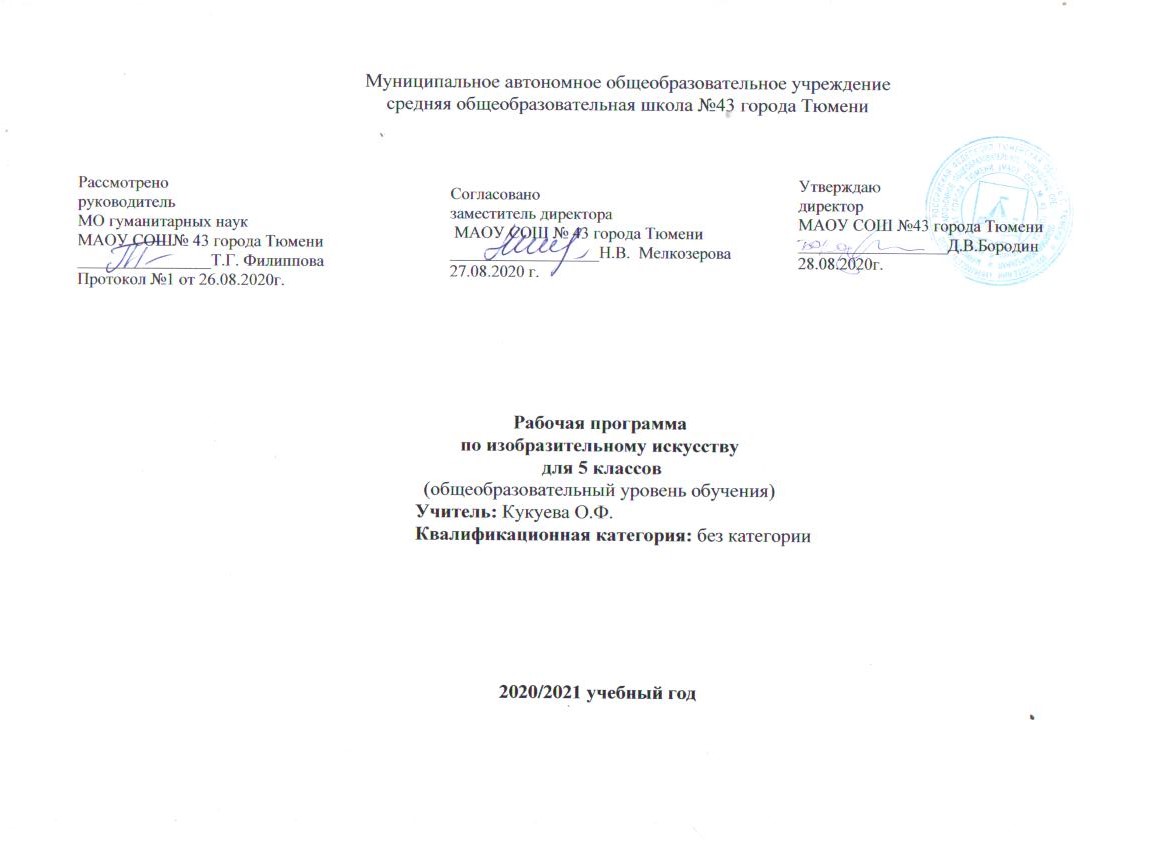 Рабочая программа по изобразительному искусству для 5 классов составлена на в соответствии с Федеральным государственным образовательным стандартом основного общего образования и рабочей программой «Изобразительное искусство. 5-8 классы., Базисным учебным планом общеобразовательных учреждений Российской Федерации, утвержденного приказом Министерства Просвещения РФ; 5кл. Для работы по программе предполагается использование учебно-методического комплекта: учебник, рабочая тетрадь, методическое пособие для учителя, методическая и вспомогательная литература. Программа реализуется в адресованном учащимся учебнике: Горяева Н.А. Изобразительное искусство. 5 класс : учеб общеобразоват. организаций / Горяева Н.А., Островская О.В. ; под ред. Б.М. Неменского. – 12-е изд. – М.: Просвещение. 2020. Общая характеристика предмета.Изобразительное искусство в 5 классе посвящено изучению содержания и языка декоративных видов искусств, наиболее прочно связанных с повседневной жизнью и бытом каждого человека.             Изучение искусства в данном классе призвано сформировать у учащихся художественный способ познания мира, дать систему знаний и ценностных ориентиров на основе собственной художественно-творческой деятельности и опыта приобщения к выдающимся явлениям русской художественной культуры, в произведениях декоративно-прикладного искусства, в освоении образного языка и социальной роли традиционного народного, классического и современного декоративно- прикладного искусства. Осуществление программы этого года обучения предполагает акцент на местные художественные традиции и конкретные промыслы.              Вникая в образный язык достаточно разных произведений декоративно-прикладного искусства, учащиеся от урока к уроку осваивают выразительность форм, конструкций, цветовых и линейных ритмов декоративной композиции, пластические особенности и возможности того или иного материала. Вырабатывают сознание значения искусства и творчества в личной и культурной самоидентификации личности, развитие эстетического вкуса, художественного мышления, способности воспринимать эстетику природных объектов, сопереживать им.Содержание рабочей программы направлено на приоритетное развитие художественно-творческих способностей, учащихся при эмоционально-ценностном отношении к окружающему миру и искусству. Отечественное (русское, национальное) и зарубежное искусство раскрывается перед школьниками как эмоционально-духовный опыт общения человека с миром, как один из способов мышления, познания действительности и творческой деятельности и формирует интерес и уважительное отношение к культурному наследию и ценностям народов России, сокровищам мировой цивилизации, их сохранению и приумножению.Цели художественного образования:• развитие художественно-творческих способностей учащихся, образного и ассоциативного мышления, фантазии, зрительно-образной памяти, эмоционально-эстетического восприятия действительности;• воспитание культуры восприятия произведений изобразительного, декоративно-прикладного искусства, архитектуры и дизайна;• освоение знаний об изобразительном искусстве как способе эмоционально-практического освоения окружающего мира; о выразительных средствах и социальных функциях живописи, графики, декоративно-прикладного искусства, скульптуры, дизайна, архитектуры; знакомство с образным языком изобразительных (пластических) искусств на основе творческого опыта;• овладение умениями и навыками художественной деятельности, разнообразными формами изображения на плоскости и в объеме (с натуры, по памяти, представлению, воображению);• формирование устойчивого интереса к изобразительному искусству, способности воспринимать его исторические и национальные особенности.  Перечисленные цели реализуются в конкретных задачах обучения:понимание особенностей декоративно-прикладного искусства;осмысление места декоративного искусства в жизни общества;осознание своей причастности к судьбам культуры, проявление уважительного отношения к культурному наследию;накопление практических навыков выразительного изображения фактуры материалов, цвета, рисунка, объема, пространства, композиции, умения согласовать между собой детали для объединения их в целостный ансамбль.Рабочая программа предусматривает формирование учащихся общеучебных умений и навыков, универсальных способов деятельности и ключевых компетенций. В этом направлении приоритетами для учебного предмета «Изобразительное искусство» на этапе основного общего образования являются:познавательная деятельность – использование для познания окружающего мира различных методов (наблюдения, моделирования и др.); классификация по одному или нескольким предложенным основаниям; творческое решение учебных и практических задач: умение искать оригинальное решение;информационно – коммуникативная деятельность: адекватное восприятие художественных произведений и способность передавать его содержание в соответствии с целью учебного задания;рефлексивная деятельность: оценивание своих учебных достижений.Место предмета в базисном учебном плане.Федеральный базисный учебный план для образовательных учреждений Российской Федерации отводит на «Изобразительное искусство» в 5 классе 34 часа, из расчета 1 час в неделю.Формы контроля уровня обученности.С целью реализации практических задач курса «Изобразительное искусство» в 5 классе специально выделены часы на уроки контроля учебных достижений обучащихся. Предметом педагогического контроля является оценка результатов организованного в нем педагогического процесса. Основным предметом оценки результатов художественного образования являются знания, результатов обучения – умения, навыки и результатов воспитания – мировоззренческие установки, интересы, мотивы и потребности личности.Стартовый контроль в начале года. Он определяет исходный уровень обученности. Практическая работа или тест.Текущий контроль в форме практической работы. С помощью текущего контроля возможно диагностирование дидактического процесса, выявление его динамики, сопоставление результатов обучения на отдельных его этапах.Рубежный контроль выполняет этапное подведение итогов за четверть после прохождения тем четвертей в форме выставки или теста.Заключительный контроль. Методы диагностики - конкурс рисунков, итоговая выставка рисунков, проект, викторина, тест.Основное содержание учебного курса«Декоративно-прикладное искусство в жизни человека» – 34 часаСтандарт 5 класса ориентирован на освоение содержания и языка группы декоративных искусств, наиболее связанных с повседневной жизнью и бытом каждого человека, связь с фольклором и сказкой, с национальными и народными корнями декоративного искусства.Цель: Изучение народного творчества и традиций преемственности духовной культуры России. Развитие творческих способностей и совершенствование навыков постижения средств декоративно - прикладного искусства, обогащение опыта восприятия и оценки произведений декоративно-прикладного искусства, формирование ценностно-смысловой компетенции.Древние корни народного искусстваИстоки образного языка декоративно-прикладного искусства. Крестьянское прикладное искусство – уникальное явление духовной жизни народа. Связь крестьянского искусства с природой, бытом, трудом. Условно-символический язык крестьянского прикладного искусства. Форма и цвет как знаки, символизирующие идею целостности мира в единстве космоса – неба, земли и подземно-подводного мира, а также идею вечного развития и обновления природы. Разные виды народного прикладного искусства: резьба и роспись по дереву, вышивка, народный костюм.Связь времен в народном искусствеФормы бытования народных традиций в современной жизни. Общность современных традиционных художественных промыслов России, их истоки. Главные отличительные признаки изделий традиционных художественных промыслов (форма, материал, особенности росписи, цветовой строй, приемы письма, элементы орнамента). Следование традиции и высокий профессионализм современных мастеров художественных промыслов. Единство материалов, формы и декора, конструктивных декоративных изобразительных элементов в произведениях народных художественных промыслов.Декор – человек, общество, времяРоль декоративных искусств в жизни общества, в различии людей по специальной принадлежности, в выявлении определенных общностей людей. Декор вещи как социальный знак, выявляющий, подчеркивающий место человека в обществе. Влияние господствующих идей, условий жизни людей разных стран и эпох на образный строй произведений декоративно-прикладного искусства. Особенности декоративно-прикладного искусства Древнего Египта, Китая, Западной Европы 17 века.Декоративное искусство в современном миреРазнообразие современного декоративно-прикладного искусства (керамика, стекло, металл и многое другое). Новые черты современного искусства. Выставочное и массовое декоративно-прикладное искусство. Тяготение современного художника к ассоциативному формотворчеству, фантастической декоративности, ансамблевому единству предметов, полному раскрытию творческой индивидуальности. Смелое экспериментирование с материалом, формой, цветом, фактурой. Коллективная работа в конкретном материале – от замысла до воплощения.ФОРМИРОВАНИЕ ХУДОЖЕСТВЕННЫХ ЗНАНИЙ, УМЕНИЙ, НАВЫКОВУчащиеся должны знать:- истоки и специфику образного языка декоративно-прикладного искусства;- особенности уникального крестьянского искусства (традиционность, связь с природой, коллективное начало, масштаб космического в образном строе рукотворных вещей, множественность вариантов – варьирование традиционных образов, мотивов, сюжетов);- семантическое значение традиционных образов, мотивов (древо жизни, конь, птица, солярные знаки);- несколько народных художественных промыслов России;Учащиеся должны уметь:- пользоваться приёмами традиционного письма при выполнении практических заданий (Гжель, Хохлома, Городец, Щепа, Жостово и др.)- различать по стилистическим особенностям декоративное искусство разных народов и времён (например, Древнего Египта, Древней Греции, Китая, Средневековой Европы, Западной Европы 17 века);- различать по материалу, технике исполнения современные виды декоративно-прикладного искусства (художественное стекло, керамика, ковка, литьё, гобелен, батик и т.д.);- выявлять в произведениях декоративно-прикладного искусства (народного, классического, современного) связь конструктивных, декоративных, изобразительных элементов, а также видеть единство материала, формы и декора.В процессе практической работы на уроках учащиеся должны:- умело пользоваться языком декоративно-прикладного искусства, принципами декоративного обобщения;- уметь передавать единство формы и декора (на доступном для данного возраста уровне);- умело выстраивать декоративные, орнаментальные композиции в традициях народного искусства на основе ритмического повтора изобразительных или геометрических элементов;- создавать художественно-декоративные объекты предметной среды, объединённые единой стилистикой (предметы быта, мебель, одежда, детали интерьера определённой эпохи);- владеть практическими навыками выразительного использования фактуры, цвета, формы, объёма, пространства в процессе создания в конкретном материале плоскостных или объёмных декоративных композиций.Учебно – тематическое планирование 5 классКалендарно - тематическое планирование ИЗО в 5 классе
Итого по плану 34 часовУчебно-тематическое планирование в 5 классеТема года «Декоративно-прикладное искусство в жизни человека»Итого по плану 34 часовКритерии и нормы оценки, обучающихся 5 классаАктивность участия.Умение собеседника прочувствовать суть вопроса.Искренность ответов, их развернутость, образность, аргументированность.Самостоятельность.Оригинальность суждений.Критерии и система оценки творческой работы.Как решена композиция: правильное решение композиции, предмета, портрета, пейзажа, натюрморта (как организована плоскость листа, как согласованы между собой все компоненты изображения, как выражена общая идея и содержание).Владение техникой: как ученик пользуется художественными материалами, как использует выразительные художественные средства в выполнении задания.Общее впечатление от работы. Оригинальность, яркость и эмоциональность созданного образа, чувство меры в оформлении и соответствие оформления работы. Аккуратность всей работы.Из всех этих компонентов складывается общая оценка работы обучающегося.При оценке выполнения практических заданий учитель руководствуется следующими критериями:Устный ответ:«5» - учащийся полностью усвоил учебный материал, может изложить его своими словами, самостоятельно подтверждает ответ конкретными примерами, правильно и обстоятельно отвечает на дополнительные вопросы учителя.«4» - учащийся в основном усвоил учебный материал, допускает незначительные ошибки в его ожении, подтверждает ответ конкретными примерами, правильно отвечает на дополнительные вопросы.«3» - учащийся не усвоил существенную часть учебного материала, допускает значительные ошибки в его изложении своими словами, затрудняется подтвердить ответ конкретными примерами, слабо отвечает на дополнительные вопросы учителя.«2» -  учащийся полностью не усвоил учебный материал, не может изложить его своими словами, не может привести конкретные примеры, не может ответить на дополнительные вопросы учителя.Практические работы оцениваются по следующим критериям:качество выполнения изучаемых на уроке приемов рисования и работы в целом;степень самостоятельности;уровень творческой деятельности (репродуктивный, частично продуктивный, продуктивный).Предпочтение следует отдавать качественной оценке деятельности каждого ребенка на уроке, его творческимнаходкам.Нормы оценки практической работы учащихся: «5» - обучающийся может интегрировать знания из различных разделов для решения поставленной задачи; правильно применяет приемы и изученные техники рисования. Работа выполнена в заданное время, самостоятельно, с соблюдением технологической последовательности, качественно и творчески.«4» - обучающийся допустил малозначительные ошибки, но может самостоятельно исправить ошибки с небольшой подсказкой учителя. Работа выполнена в заданное время, самостоятельно.«3» - владеет знаниями из различных разделов, но испытывает затруднения в их практическом применении при выполнении рисунка; понимает последовательность создания рисунка, но допускает отдельные ошибки; работа не выполнена в заданное время, с нарушением технологической последовательности.«2» -  ученик не знает основных элементов процесса рисования; не умеет пользоваться дополнительным материалом; не владеет даже минимальными фактическими знаниями, умениями и навыками, определёнными в образовательном стандарте. Критерии оценки творческих работ.Законченность:      «2» - отсутствие законченности рисунка.«3» - линии отрывистые, не точные, не выраженный объем.«4» - есть ошибки, в перспективе выражен передний план.«5» - в работе чувствуется законченность.Передача формы: «2» - форма полностью искажена.«3» - форма искажена значительно.«4» - форма искажена незначительно.«5» - форма передана точно.Передача пропорций:«2» - нет понятия о пропорциях.«3» - пропорции переданы неверно.  «4» - пропорции переданы верно, есть небольшие и неточности.«5» - пропорции переданы верно.Композиционное решение:      «2» - нет понятия о композиции.«3» - композиция носит случайный характер.«4» - композиция не продумана.«5» - равновесие на всем рисунке.Отношение по величине разнообразных предметов.Цветовое решение как средство передачи настроения и состояния.Анализ техники работы:  рассматривается характер линий, пятна и тона.Оценивается творческий подход к избранной темеРесурсное обеспечение рабочей программы:Учебно-методические пособия.УчебникиГоряева Н.А. Изобразительное искусство. 5 класс : учеб общеобразоват. организаций / Горяева Н.А., Островская О.В. ; под ред. Б.М. Неменского. – 12-е изд. – М.: Просвещение. 2020.Пособие для учащихся: Н. А. Горяева. «Изобразительное искусство. Твоя мастерская. Рабочая тетрадь. 5 класс» под редакцией Б. М. Неменского.Пособие для учителей: Н.А. Горяева. «Изобразительное искусство. Декоративно-прикладное искусство. Методическое пособие. 5 класс» под редакцией Б. М. Неменского. Москва, «Просвещение», 2011 г; Программа общеобразовательных учреждений «Изобразительное искусство и художественный труд» под руководством Б. М. Неменского, М.: Просвещение, 2007.Методическая литература:1. Алехин. А. Д. Когда начинается художник. – М.: Просвещение, 2010.2. Алексахин Н.Н. Голубая сказка (гжель) - М.: Народное образование, 1996.3.Аранова, С. В. Обучение ИЗО. – СПб.: Каро, 2011.4. Вагьянц, А. М. Вариации прекрасного. Западноевропейское средневековье. – М.: ТОО «Издательский и книготорговый центр АЗ», 2011.5. Вагьянц, А. М. Звучащее безмолвие, или Основы искусствознания. – М.: ООО «Фирма МХК», 2012;6. Губницкий, С. С. Декоративно-оформительские работы. – М.: Профиздат, 2010.7. Дмитриева, М. А. Михаил Врубель. – М.: Детская литература, 2010.8. Алехин, А. Д. Изобразительное искусство. – М.: Просвещение, 2010.9. Кирцер, Ю. М. Рисунок, живопись. – М.: Высшая школа, 1992.10. Князева, О.Л. Приобщение детей к истокам русской народной культуре. – Санкт-Петербург: «Детство - пресс», 1998. 11. Кузин, В. С. ИЗО и методика его преподавания в школе. – М.: Агар, 2010.12. Неменский, Б. М. Искусство вокруг нас. – М.: Просвещение, 2013.13. Неменский, Б. М. ИЗО и художественный труд: 1–4 классы. – М.: Просвещение, 2011.14. Неменский, Б. М. ИЗО и художественный труд: 1–8 классы. – М.: Просвещение, 2011.15. Половников, А. О. Русь деревянная. – М.: Просвещение, 2010.16. Ростовцев, Н. Н. Методика преподавания ИЗО в школе. М.: Агар, 2010.17. Павлова О.В., Изобразительное искусство: 5-7классы. Терминологические диктанты, кроссворды, тесты…– Волгоград: Учитель, 2012. ;18. Свиридова О.В, Изобразительное искусство: 5-8 классы. Проверочные и контрольные тесты– Волгоград: Учитель, 201219.  Семенова, М. Древняя Русь в лицах. – М.: Просвещение, 2011.20. Сокольникова, Н. М. Краткий словарь художественных терминов. – Обнинск: Титул, 2010.21. Сокольникова, Н. М. Основы рисунка. Ч. 1. – Обнинск: Титул, 2010.22. Сокольникова, Н. М. Основы композиции. Ч. 2. – Обнинск: Титул, 2010.23. Сокольникова, Н. М. Основы живописи. Ч. 3. – Обнинск: Титул, 2010.24.Рабочая тетрадь «Твоя мастерская» – М.: Просвещение, 2011.  Технические средства.Компьютер, мультимедийный проектор, экран проекционный, принтер, DVD.Учебно-практическое оборудование.Аудиторная доска с магнитной поверхностью и набором приспособлений для крепления демонстрационного материала.Интернет-ресурсы, которые могут быть использованы учителем и учащимися для подготовки уроков, сообщений, докладов и рефератов:http://ru.wikipedia.org/wiki www.artvek.ru/dekor07.html www.artprojekt.ru/library/rus18/stO19.htmlhttp://www.ntrust.ru/public.cms/?eid=6951www.museum.ru/N31505 http://franky-boy2.livejouraal.eom/l91069.html http://www.ellada.spb.ru www.centant.pu.ru/sno/lib/ha/greece/index.htm5 классДекоративно-прикладное искусство в жизни человека34 часа    1. Древние корни народного искусства:Древние образы в народном искусстве.Убранство русской избы.Внутренний мир русской избы.Конструкция и декор предметов народного быта.Русская народная вышивка.Народный праздничный костюм.Народные праздничные обряды Древние корни народного искусства:Древние образы в народном искусстве.Убранство русской избы.Внутренний мир русской избы.Конструкция и декор предметов народного быта.Русская народная вышивка.Народный праздничный костюм.Народные праздничные обряды8 ч:11111122.2.Связь времен в народном искусстве:Древние образы в современных народных игрушках.Искусство Гжели. Городецкая росписьХохломаЖостово. Роспись по металлу.Щепа. Роспись по лубу и дереву. Тиснение и резьба на бересте.Роль народных художественных промыслов в современной жизни8 ч:11121113.3.Декор – человек, общество, время:Зачем людям украшения.Роль декоративного искусства в жизни общества.Одежда говорит о человекеО чем рассказывают нам гербы и эмблемы.Роль декоративного искусства в жизни человека и общества (обобщение темы).12 ч:223224.4.Декоративное искусство в современном мире:Современное выставочное искусство. Ты сам - мастер ДПИ (тряпичная кукла). Ты сам - мастер ДПИ (ваза). Ты сам - мастер ДПИ (витраж).7 ч:1222№урокаТема урокаКол-во часовДата проведения1Древние образы в народном искусстве.1сентябрь2Убранство русской избы.1сентябрь3Внутренний мир русской избы1сентябрь4Конструкция и декор предметов народного быта.1сентябрь5Русская народная вышивка.1октябрь6Народный праздничный костюм.1октябрь7-8Народные праздничные обряды2октябрь7-8Народные праздничные обряды2октябрь9Древние образы в современных народных игрушках.1ноябрь10Искусство Гжели. 1ноябрь11-12Хохлома2ноябрь11-12Хохлома2ноябрь13Городецкая роспись 1ноябрь14Жостово. Роспись по металлу1декабрь15Щепа. Роспись по лубу и дереву. Тиснение и резьба на бересте.1декабрь16Роль народных художественных промыслов в современной жизни1декабрь17-18Зачем людям украшения.2январь17-18Зачем людям украшения.2январь19-20Роль декоративного искусства в жизни общества.2январь19-20Роль декоративного искусства в жизни общества.2февраль21-23Одежда говорит о человеке3февраль21-23Одежда говорит о человеке3февраль21-23Одежда говорит о человеке3февраль24-25О чем рассказывают нам гербы и эмблемы.2март24-25О чем рассказывают нам гербы и эмблемы.2март26-27Роль декоративного искусства в жизни человека и общества (обобщение темы).2март26-27Роль декоративного искусства в жизни человека и общества (обобщение темы).2март28Современное выставочное искусство1апрель29-30Ты сам – мастер (ваза)2апрель29-30Ты сам – мастер (ваза)2апрель31-32Ты сам - мастер (тряпичная кукла) 2апрель33-34Ты сам -мастер (витраж)2апрель33-34Ты сам -мастер (витраж)2май№Тема урокаТема урокаТема урокаТема урокаТема урокаТип урокаУчебно-творческое заданиеЭлементы содержанияТребования к уровню подготовки обучающихсяФормы контроляДомашнее заданиеПланируемые часыФактические часы1.Древние образы в народном искусствеДревние образы в народном искусствеДревние образы в народном искусствеДревние образы в народном искусствеДревние образы в народном искусствеУрок - усвоения новых знаний.Зарисовать традиционные образы народного (крестьянского) прикладного искусства: солярные знаки, конь, птица, мать-земля, древо жизни и др.Материалы: карандаш, гелевая ручка, фломастер.Традиционные образы народного прикладного искусства как выражение мифопоэтических представлений человека о мире, как память народа. Декоративное изображение как обозначение жизненно важных для человека смыслов, их условно-символический характерПонимать условно-символический характер народного декоративного искусстваОтветить на вопрос: «Как отразились в древних образах народного искусства поэтические представления наших предков о земле, её плодородии?»Подобрать иллюстрации с изображением древних образов в произведениях народногоДПИ02.092.Убранство русской избыУбранство русской избыУбранство русской избыУбранство русской избыУбранство русской избыКомбинированный урокРабота над декоративной композицией на тему древних образов в резьбе, росписи по дереву, орнаментах народной вышивки.Материалы: уголь, сангина, тонированная бумагаОрнамент как основа декоративного украшения.Выразительные средства и виды орнамента (геометрический, растительный, смешанный).Типы орнаментальных композиций (линейная, сетчатая, рамочная, геральдическая).Уметь применять графические материалы и выразительные средства орнаментальных композиций (лаконичность, обобщённость, выразительность изобразительного мотива; ритм, симметрия) в творческой работеФронтальный опрос (устно). Просмотр, анализ и оценивание работ.Подобрать иллюстрации к русским народным сказкам с изображением избы.09.093.Внутренний мир русской избыВнутренний мир русской избыВнутренний мир русской избыВнутренний мир русской избыВнутренний мир русской избыКомбинированный урокВыполнение эскиза орнаментальной композиции для украшения избы (фронтон, наличники, причелина, лобовая доска).Материалы: гуашь, кисти, ножницы, бумага.Использование орнамента для декоративного оформления элементов архитектуры. Единство конструкции и декора в традиционном русском жилище. Отражение картины мира в трёхчастной структуре и образном строе избыУметь использовать в творческой работе символику древних славян, выразительные средства орнаментальной композиции.Презентация работ с объяснением символического значения декоративных элементов орнаментально композиции.Обратить внимание на декор архитектурных элементов домов частного сектора16.094.Конструкция и декор предметов народного быта Конструкция и декор предметов народного быта Конструкция и декор предметов народного быта Конструкция и декор предметов народного быта Конструкция и декор предметов народного быта Комбинированный урокКоллективная работа «В русской избе»Материал: упаковочная коробка, пластилин, стеки, фольга, картон, цветная бумага, ножницы.Единство пользы и красоты в организации пространства дома.Устройство и символика внутреннего пространства крестьянского жилища.Принимать взаимосвязь пользы и красоты в организации пространства крестьянского дома, значение орнамента как носителя эстетического и символического значения. Уметь применять различные материалы в художественно-творческой работеФронтальный опрос. Самоанализэтапов работы, эстетическая оценка результата коллективной композиции. Подготовиться к демонстрации коллективной творческой работы23.095.Русская народная вышивка.Русская народная вышивка.Русская народная вышивка.Русская народная вышивка.Русская народная вышивка.Комбинированный урокВыполнение эскиза праздничной народной рубахи Материалы: гуашь, кисти, бумагаОрганическое единство пользы и красоты, конструкции и декора предметов народного быта, выявление символического значения декоративных элементовУметь выстраивать декоративную композицию, используя выразительные средства прикладного искусства: плоскостность, обобщенность и лаконичность изображения, неотрывность связи ритмического повтора элементов декора с формой предмета, цветовые ритмыОтветить на вопрос: «Что роднит различные произведения крестьянских мастеров?». Просмотр, анализ и оценивание работЗавершить эскиз праздничной народной рубахи30.096.Народный праздничный костюмНародный праздничный костюмНародный праздничный костюмНародный праздничный костюмНародный праздничный костюмКомбинированный урокЭскиз узора вышивки на праздничной рубашке в традициях народных мастеров (фломастеры, акварель, бумага в клеточку)Крестьянская вышивка - сокровищница древних образов и мотивов. Условность языка орнамента, его символическое значение.Уметь использовать в практической работе графические материалы и образную символику (цвета и изображения) народного искусства, условность языка орнаментаОбмен кроссвордами, решение и взаимопроверка (оценивание). Анализ результатов собственного художественного творчестваПодбор иллюстративного материала о русском народном костюме(опережающее задание)07.107.Народные праздничные обрядыНародные праздничные обрядыНародные праздничные обрядыНародные праздничные обрядыНародные праздничные обрядыКомбинированный урокВыполнение эскизов народного праздничного костюма с использованием различных техник и материаловНародный праздничный костюм - целостный художественный образ. Крестьянский костюм – образная модель мироздания. Защитно-охранительное значение орнамента в народном костюме.Уметь работать с выбранным материалом, используя выразительные возможности языка ДПИ: символика цвета и орнаментальных мотивов, целостность художественного образаПросмотр и анализ работРасспросить своих близких старшего поколения о праздниках наших предков: чему были посвящены и как проходили?14.108.Народные праздничные обрядыНародные праздничные обрядыНародные праздничные обрядыНародные праздничные обрядыНародные праздничные обрядыПовторительно-обобщающий урокИзготовление куклы Масленицы. Материалы сухая трава, солома или мочало нитки, палочка, тканьРоль декоративно- прикладного искусства в укладе жизни русского народа. Зрительный ряд: Б. М. Кустодиев «Масленица»; В. Суриков, «Взятие снежного городка»Иметь представление о роли ДПИ в укладе жизни русского на родаЭкспресс-выставкаОформить интервью о праздничных обрядах21.109.Древние образы в современных народных игрушкахДревние образы в современных народных игрушкахДревние образы в современных народных игрушкахДревние образы в современных народных игрушкахДревние образы в современных народных игрушкахКомбинированный урокВыполнение игрушки (импровизация формы) и украшение ее в традициях одного из промыслов. Материалы: глина, стеки, краска для грунтовки, гуашь, кисти, бумага.Живучесть древних образов в современных народных игрушках. Особенности пластической формы, цветового строя и элементов росписи глиняных игрушек (филимоновской, дымковской, каргопольской игрушек).Уметь использовать выразительные средства художественных материалов в творческой деятельности. Уметь ритмически выстраивать декоративные элементы росписи по форме предметаОтветить на вопрос: «Что отличает глиняные игрушки, принадлежащие к разным художественным промыслам, и что между ними общего?» Просмотр, анализ и оцениваниеработПодбор открыток, книжных иллюстраций с изображением народной игрушки04.1110Искусство ГжелиИскусство ГжелиИскусство ГжелиИскусство ГжелиИскусство ГжелиКомбинированный урокВырезание из бумаги разверток посуды (чашка, чайник, тарелка), склеивание и украшение их росписью с использованием традиционных приемов письма. Материалы: бумага, ножницы, клей, акварель, кистиИстория развития промысла, его слияние с художественной промышленностью. Разнообразие и скульптурность посудных форм, единство формы и декора. Особенности гжельской росписиВладеть навыками работы в конкретном материале (акварель). Уметь передавать единство формы и декора, взаимосвязь художественно-выразительных средств с функциональностью предметаОпрос. Просмотр и анализ работСоздать свой узор в стиле гжель11.11,18.1111-12ХохломаХохломаХохломаХохломаХохломаКомбинированный урокВыполнение элементов росписи в стиле хохломыИстория развития промысла, его слияние с художественной промышленностью. Разнообразие и скульптурность посудных форм, единство формы и декора. Особенности хохломской росписиВладеть навыками работы в конкретном материале (акварель). Уметь передавать единство формы и декора, взаимосвязь художественно-выразительных средств с функциональностью предметаБеседа, опрос, анализ работСоздать свой узор в стиле хохломы13Городецкая росписьГородецкая росписьГородецкая росписьГородецкая росписьГородецкая росписьКомбинированныйурок.Выполнение фрагмента росписи по мотивам Городецкой росписи. Материалы: тонированная бумага, гуашь, кистиИстория развития промысла. Единство формы предмета и его декора, основные элементы декоративных композиций. Композиция орнаментальной и сюжетной росписи; изящество изображения, отточенность линейного рисунка. Приемы росписиУметь применять художественные материалы (гуашь) и язык декоративно-прикладного искусства (форма, пропорции, линия, ритм, цвет, масштаб) в творческой работеОтветить на вопрос: «Что значит образ в росписи?». Взаимоанализ результатов творчества одноклассников (выборочно)Выполнить в цвете узор в стиле городецкой росписи25.1114Жостово. Роспись по металлуЖостово. Роспись по металлуЖостово. Роспись по металлуЖостово. Роспись по металлуЖостово. Роспись по металлуКомбинированный урокВырезание из бумаги разверток различных форм подносов, украшение их росписью. Материалы: гуашь, белая бумага, кистиИз истории промысла. Разнообразие форм подносов и вариантов построения цветочных композиций (рамочная и геральдическая). Художественные особенности жостовской росписи и приемы письмаУметь использовать гуашь в творческой работе; выполнять орнаментальную композицию определенного типа, учитывая форму предметаИгра «Художники-зрители»Повторить материалы уроков по изучению народных промыслов02.12, 09.1215 Щепа. Роспись по лубу и дереву. Тиснение и резьба на бересте Щепа. Роспись по лубу и дереву. Тиснение и резьба на бересте Щепа. Роспись по лубу и дереву. Тиснение и резьба на бересте Щепа. Роспись по лубу и дереву. Тиснение и резьба на бересте Щепа. Роспись по лубу и дереву. Тиснение и резьба на берестеКомбинированный урокИзготовление карандашницы в технике, имитирующей просечную бересту. Материалы: цветная бумага, ножницы, клейПреемственность в народных промыслах. Использование традиционных приемов народных промыслов в современном искусствеУметь выстраивать декор в соответствии с формой предмета, используя ритм как основу орнаментальной композиции. Владеть навыком работы с бумагой Экспресс-выставка Завершить работу, начатую на уроке16.1216Роль народных художественных промыслов в современной жизниРоль народных художественных промыслов в современной жизниРоль народных художественных промыслов в современной жизниРоль народных художественных промыслов в современной жизниРоль народных художественных промыслов в современной жизниПовторительно -обобщающий урок(Соревновательная игра)Выполнение конкурсных заданийСвязь времён в народном искусстве. Приёмы росписи и цветовые сочетания, традиционные для изученных промыслов (дымковская и филимоновские игрушки; Гжель, Жостово, Городец, Хохлома). Отличие произведений традиционного искусства от профессионального декоративно-прикладногоИметь представление о разнице между произведениями традиционного народного искусства и профессионального.Оценивание результатов выполнения конкурсных заданийПодготовить свои работы к экспресс -выставке23.1217-18Зачем людям украшенияЗачем людям украшенияЗачем людям украшенияЗачем людям украшенияЗачем людям украшенияУрок формирования новых знанийБеседаСоциальная роль декоративно-прикладного искусства в жизни разных времен и народовУметь видеть в произведениях декоративно-прикладного искусства различных эпох единство материала, формы и декораФронтальный опрос (устно) Повторить материал, пройденный на уроке13.01. 20.0119-20Роль декоративного искусства в жизни обществаРоль декоративного искусства в жизни обществаРоль декоративного искусства в жизни обществаРоль декоративного искусства в жизни обществаРоль декоративного искусства в жизни обществаУрок усвоения новых знаний, умений, навыковВыполнение эскизов орнаментального украшения браслетов, ожерелий по мотивам декоративного искусства Древнего Египта. Материалы: белая и цветная бумага, фольга, ножницы, кисти.Украшение как показатель социального статуса человека. Символика изображения и цвета в украшениях Древнего Египта, их связь с мировоззрением египтян. Орнаментальные мотивы египтян. Различение национальных особенностей русского орнамента и орнамента ЕгиптаПонимать, что образный строй вещи (ритм, рисунок орнамента, сочетание цветов, композиция) определяются ролью ее хозяина. Уметь работать с выбранным материаломОтветить на вопрос: «Какую роль играло декоративное искусство в Древнем Египте?». Презентация своих работ учащимися и оценка результатаПодобрать зрительный ряд с изображением украшений народов разных стран27.01, 3.0221-23Одежда говорит о человекеОдежда говорит о человекеОдежда говорит о человекеОдежда говорит о человекеОдежда говорит о человекеКомбинированный урок(коллективная работа) Выполнение панно «Бал во дворце» по мотивам сказки Ш. Перро «Золушка»Материалы: гуашь, ткань, фольга, бумага белая и цветная, ножницы, кисти, клейОдежда как знак положения человека в обществе. Отличие декоративно-прикладного искусства Западной Европы (эпоха барокко) от древнеегипетского, древнекитайского своими формами, орнаментикой, цветовой гаммой. Напоминание о том, что суть декора - выявить социальный статус людейУметь творчески работать над предложенной темой, используя выразительные возможности художественных материалов и язык ДПИАнализ результата коллективной работыНайти изображение костюмов разных времён и разных народов10.02,17.0224-25О чем рассказывают гербы и эмблемыО чем рассказывают гербы и эмблемыО чем рассказывают гербы и эмблемыО чем рассказывают гербы и эмблемыО чем рассказывают гербы и эмблемыКомбинированный урокПроект собственного герба или герба своей семьи, класса (по выбору)Материалы: цветная и белая бумага, клей, ножницы, гуашь, кистиИстория возникновения и развития геральдического искусства. Значение герба. Символика цвета и изображение в геральдике. Части классического герба.Уметь работать в выбранном материале, используя язык ДПИ: условность, символичность, плоскостность изображения; учитывая ограниченность цветовой палитры, особенности композицияЗащита проекта, анализ результата Завершить работу над эскизом герба своей семьи24.02, 02.0326-27Роль декоративного искусства в жизни человека и общества (обобщение темы).Роль декоративного искусства в жизни человека и общества (обобщение темы).Роль декоративного искусства в жизни человека и общества (обобщение темы).Роль декоративного искусства в жизни человека и общества (обобщение темы).Роль декоративного искусства в жизни человека и общества (обобщение темы).Повторительно – обобщающий урок(соревновательная игра) Решение кроссвордов, участие в викторине, играх, конкурсахДекоративно-прикладное искусство в повседневной жизни человека.Понимать, что образный строй вещей определяется социальной ролью его хозяина. Уметь видеть в произведениях ДПИ различных эпох единство материала, формы и декора.Подведение итогов соревновательной игрыСоздать эскиз  шкафа для посуды с элементами декора. Выполняется по желанию.16.0328Современное выставочное искусствоСовременное выставочное искусствоСовременное выставочное искусствоСовременное выставочное искусствоУрок усвоения новых знаний(на базе выставки декоративно-прикладного искусства)(на базе выставки декоративно-прикладного искусства)Многообразие материалов и техник современного ДПИ. Роль взаимосвязи материала, формы и содержания при создании произведения ДПИ. Изменение соотношения пользы и красоты.Виды ДПИЗнать виды декоративно-прикладного искусства, особенности его языка. Понимать роль взаимосвязи материала, формы и содержания при создании произведений ДПИВыбрать наиболее понравившеесяПроизведение и объяснить свой выборПодобрать трииллюстрации с изображением тряпичных кукол30.0329Ты сам - мастер Ты сам - мастер Ты сам - мастер Ты сам - мастер Комбинированный урокИзготовление тряпичной куклы-закруткиИзготовление тряпичной куклы-закруткиВыразительное использование материала. Условность, обобщенность образа.Уметь использовать выразительные возможности материала, принципы декоративного обобщения в творческой работеИгра«Художники-зрители»Завершить изготовление куклы06.0430Ты сам - мастер декоративно-прикладного искусстваПромежуточная аттестацияТы сам - мастер декоративно-прикладного искусстваПромежуточная аттестацияТы сам - мастер декоративно-прикладного искусстваПромежуточная аттестацияТы сам - мастер декоративно-прикладного искусстваПромежуточная аттестацияКомбинированный урокИзготовление декоративной вазы для украшения интерьера. Материалы: шпагат, кусочки кожи, мешковины, пластиковая  или стеклянная бутылка, клей, плотная бумагаИзготовление декоративной вазы для украшения интерьера. Материалы: шпагат, кусочки кожи, мешковины, пластиковая  или стеклянная бутылка, клей, плотная бумагаВыразительное использование фактуры, формы, объема при создании предметов ДПИВладеть практическими навыками выразительного использования фактуры, формы, объемаВыставка творческих работЗавершить изготовление вазы.13.04, 20.04313233 34Ты сам - мастер декоративно-прикладного искусстваТы сам - мастер декоративно-прикладного искусстваТы сам - мастер декоративно-прикладного искусстваТы сам - мастер декоративно-прикладного искусстваУрок творческого применения умений и навыковРазработка эскизов панно или витражей для украшения интерьера школы по мотивам народного искусства с творческой интерпретацией. Коллективное выполнение панно по наиболее удачному эскизуРазработка эскизов панно или витражей для украшения интерьера школы по мотивам народного искусства с творческой интерпретацией. Коллективное выполнение панно по наиболее удачному эскизуЭтапы работы над произведением ДПИВладеть навыками поэтапного воплощения творческого замысла в выбранном материале, используя язык декоративно-прикладного искусства, принципы декоративного обобщенияЭстетическая оценка результата коллективной деятельностиПодготовиться к защите проекта панно/витража.24.04, 04.05, 18.05, 25.05